© State Library of Victoria 2008	http://www.slv.vic.gov.au/ergo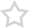 Note-taking outlineUse this outline to record the information you find while researching.Note-taking outlineUse this outline to record the information you find while researching.Note-taking outlineUse this outline to record the information you find while researching.Note-taking outlineUse this outline to record the information you find while researching.Note-taking outlineUse this outline to record the information you find while researching.BibliographyWrite bibliographical details here.SummaryDescribe in a few words what the source is about.How reliable do you think it is? Why?Resource typeTick what type of source this is.Look at a range of resources.Quotations, images and notesRecord useful information, including examples you could use as evidence.Rate the sourceRate this information, based on how useful you think it is.How could you use this information?Book Website Image Article OtherRate the source:Why have you given this rating?Book Website Image Article OtherRate the source:Why have you given this rating?